Министерство науки и высшего образования Российской ФедерацииФГБОУ ВО «БАЙКАЛЬСКИЙ ГОСУДАРСТВЕННЫЙ УНИВЕРСИТЕТ»БиблиотекаНаучно – библиографический отделСписок рекомендательной литературы по теме: «Экология»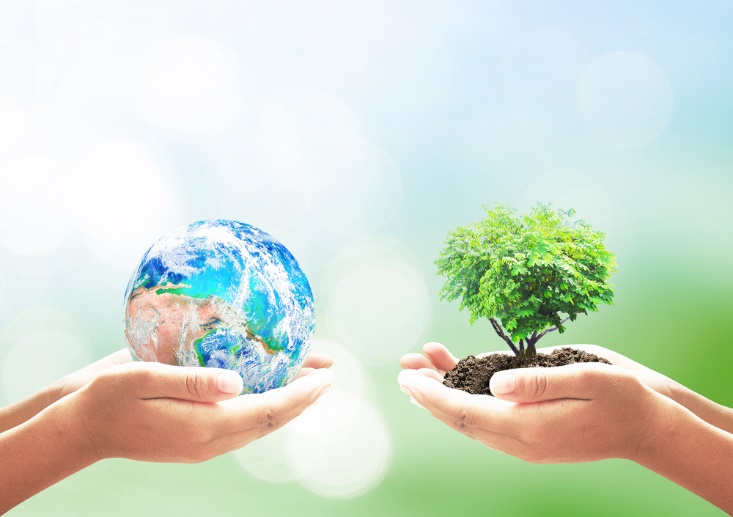 Выполнила: Студент группы МИГН – 18, Шуватова Л. С.Иркутск, 2019Предлагаем вниманию обучающихся документы Научной библиотеки БГУ по теме: «Экология»Понятийный аппаратЭколо́гия (от др.-греч. οἶκος — обиталище, жилище, дом, имущество и λόγος — понятие, учение, наука) — наука о взаимодействиях живых организмов и их сообществ между собой и с окружающей средой. Термин впервые предложил немецкий биолог Эрнст Геккель в 1866 году в книге «Общая морфология организмов» («Generelle Morphologie der Organismen»).Экология как комплекс наук тесно связана с такими науками, как биология, химия, математика, география, физика, эпидемиология, биогеохимия, социология.Методология экологииМетодологический подход к экологии как к науке позволяет выделить предмет, задачи и методы исследований. Объекты исследования экологии — в основном, системы выше уровня отдельных организмов: популяции, биоценозы, экосистемы, а также вся биосфера. Предмет изучения — организация и функционирование таких систем. Главная задача прикладной экологии — разработка принципов рационального использования природных ресурсов на основе сформулированных общих закономерностей организации жизни. Методы исследований в экологии подразделяются на полевые наблюдения, эксперименты в поле или в лаборатории и моделирование. Полевые методы представляют собой наблюдения за функционированием организмов в их естественной среде обитания и делятся, в свою очередь, на экспедиционные, маршрутные, стационарные, описательные и экспериментальные. Экспериментальные методы включают в себя варьирование различных факторов, влияющих на организмы, в контролируемых лабораторных либо полевых условиях. Методы моделирования позволяют прогнозировать развитие различных процессов взаимодействия живых систем между собой и с окружающей их средой. В рекомендательный список литературы по данной теме вошли различные документы (книги, статьи), имеющиеся в фонде библиотеки, а также ресурсы удаленного доступа. Список составлен в помощь студентам с целью лучшего изучения выбранной темы.Книги и труды преподавателейСтатьиЭлектронно-библиотечная система IPRbooksЧелноков, А. А. Основы экологии [Электронный ресурс] : учебное пособие / А. А. Челноков, Л. Ф. Ющенко, И. Н. Жмыхов ; под ред. А. А. Челноков. — Электрон. текстовые данные. — Минск : Вышэйшая школа, 2012. — 543 c. — 978-985-06-2092-7. — Режим доступа: http://www.iprbookshop.ru/20248.htmlПолищук, О. Н. Основы экологии и природопользования [Электронный ресурс] : учебное пособие / О. Н. Полищук. — Электрон. текстовые данные. — СПб. : Проспект Науки, 2017. — 144 c. — 978-5-903090-65-5. — Режим доступа: http://www.iprbookshop.ru/35804.htmlИванов, В. П. Основы экологии [Электронный ресурс] / В. П. Иванов. — Электрон. текстовые данные. — СПб. : СпецЛит, 2010. — 272 c. — 978-5-299-00450-2. — Режим доступа: http://www.iprbookshop.ru/47772.htmlОсновы общей экологии и международной экологической политики [Электронный ресурс] : учебное пособие / Р. А. Алиев, А. А. Авраменко, Е. Д. Базилева [и др.] ; под ред. Р. А. Алиев. — Электрон. текстовые данные. — М. : Аспект Пресс, 2014. — 384 c. — 978-5-7567-0772-4. — Режим доступа: http://www.iprbookshop.ru/56777.htmlТретьякова, Н. А. Основы общей и прикладной экологии [Электронный ресурс] : учебное пособие / Н. А. Третьякова ; под ред. М. Г. Шишов. — Электрон. текстовые данные. — Екатеринбург : Уральский федеральный университет, ЭБС АСВ, 2015. — 112 c. — 978-5-7996-1442-3. — Режим доступа: http://www.iprbookshop.ru/66565.htmlМакаренко, В. К. Введение в общую и промышленную экологию [Электронный ресурс] : учебное пособие / В. К. Макаренко, С. В. Ветохин. — Электрон. текстовые данные. — Новосибирск : Новосибирский государственный технический университет, 2011. — 135 c. — 978-5-7782-1697-6. — Режим доступа: http://www.iprbookshop.ru/44906.htmlЧелноков, А. А. Общая и прикладная экология [Электронный ресурс] : учебное пособие / А. А. Челноков, К. Ф. Саевич, Л. Ф. Ющенко ; под ред. К. Ф. Саевич. — Электрон. текстовые данные. — Минск : Вышэйшая школа, 2014. — 655 c. — 978-985-06-2400-0. — Режим доступа: http://www.iprbookshop.ru/35508.htmlГривко, Е. В. Экология. Прикладные аспекты [Электронный ресурс] : учебное пособие / Е. В. Гривко, А. А. Шайхутдинова, М. Ю. Глуховская. — Электрон. текстовые данные. — Оренбург : Оренбургский государственный университет, ЭБС АСВ, 2017. — 330 c. — 978-5-7410-1672-5. — Режим доступа: http://www.iprbookshop.ru/71351.htmlМеньшакова, В. В. Прикладная экология [Электронный ресурс] : учебное пособие / В. В. Меньшакова. — Электрон. текстовые данные. — Волгоград : Волгоградский институт бизнеса, Вузовское образование, 2010. — 134 c. — 2227-8397. — Режим доступа: http://www.iprbookshop.ru/11342.htmlСтепановских, А. С. Общая экология [Электронный ресурс] : учебник для вузов / А. С. Степановских. — Электрон. текстовые данные. — М. : ЮНИТИ-ДАНА, 2012. — 687 c. — 5-238-00854-6. — Режим доступа: http://www.iprbookshop.ru/8105.htmlБратчикова, И. Г. Физико-химические основы инженерной экологии [Электронный ресурс] : учебное пособие / И. Г. Братчикова. — Электрон. текстовые данные. — М. : Российский университет дружбы народов, 2011. — 124 c. — 978-5-209-03579-4. — Режим доступа: http://www.iprbookshop.ru/11405.htmlБольшаков, В. Н. Экология [Электронный ресурс] : учебник / В. Н. Большаков, В. В. Качак, В. Г. Коберниченко ; под ред. Г. В. Тягунов, Ю. Г. Ярошенко. — Электрон. текстовые данные. — М. : Логос, 2013. — 504 c. — 978-5-98704-716-3. — Режим доступа: http://www.iprbookshop.ru/14327.htmlКарпенков, С. Х. Экология [Электронный ресурс] : учебник / С. Х. Карпенков. — Электрон. текстовые данные. — М. : Логос, 2014. — 400 c. — 978-5-98704-768-2. — Режим доступа: http://www.iprbookshop.ru/21892.htmlКононова, М. Ю. Экология. Экологические основы объектов туризма и спорта [Электронный ресурс] : учебное пособие / М. Ю. Кононова. — Электрон. текстовые данные. — СПб. : Санкт-Петербургский политехнический университет Петра Великого, 2014. — 186 c. — 978-5-7422-4302-1. — Режим доступа: http://www.iprbookshop.ru/43985.htmlНовиков, В. К. Экология [Электронный ресурс] : курс лекций / В. К. Новиков. — Электрон. текстовые данные. — М. : Московская государственная академия водного транспорта, 2007. — 403 c. — 2227-8397. — Режим доступа: http://www.iprbookshop.ru/46348.htmlЭкология и безопасность жизнедеятельности [Электронный ресурс] : материалы V Всероссийской научно-практической конференции (25 ноября 2014 года) / Е. А. Афонина, А. А. Бадыков, З. Б. Бактыбаева [и др.]. — Электрон. текстовые данные. — Комсомольск-на-Амуре : Амурский гуманитарно-педагогический государственный университет, 2014. — 203 c. — 978-5-85094-581-7. — Режим доступа: http://www.iprbookshop.ru/51804.htmlГридэл, Т. Е. Промышленная экология [Электронный ресурс] : учебное пособие для вузов / Т. Е. Гридэл, Б. Р. Алленби ; под ред. Э. В. Гирусов. — Электрон. текстовые данные. — М. : ЮНИТИ-ДАНА, 2015. — 526 c. — 5-238-00620-9. — Режим доступа: http://www.iprbookshop.ru/52062.htmlПочекаева, Е. И. Экология и безопасность жизнедеятельности [Электронный ресурс] : учебное пособие / Е. И. Почекаева ; под ред. Ю. В. Новиков. — Электрон. текстовые данные. — Ростов-на-Дону : Феникс, 2010. — 558 c. — 978-5-222-17052-6. — Режим доступа: http://www.iprbookshop.ru/59038.htmlМарков, Ю. Г. Социальная экология. Взаимодействие общества и природы [Электронный ресурс] : учебное пособие / Ю. Г. Марков ; под ред. С. В. Казначеев, В. Н. Врагов. — Электрон. текстовые данные. — Новосибирск : Сибирское университетское издательство, 2017. — 544 c. — 978-5-379-02010-1. — Режим доступа: http://www.iprbookshop.ru/65291.htmlМалахова, Н. А. Экология [Электронный ресурс] : учебное пособие / Н. А. Малахова. — Электрон. текстовые данные. — Новосибирск : Новосибирский государственный аграрный университет, 2011. — 71 c. — 2227-8397. — Режим доступа: http://www.iprbookshop.ru/64818.htmlУниверсальная база данных «ИВИС»E. V. KRASNOV, V. V. KRIVOShEEV. "SOTsIAL'NAIa EKOLOGIIa: OT NAUKI K REAL'NOSTI" Sotsiologicheskie issledovaniia. 2006. https://dlib.eastview.com/browse/doc/10091483Konstantin Pavlov. "INNOVATsIONNAIa EKOLOGIIa" Obshchestvo i ekonomika. 2015. https://dlib.eastview.com/browse/doc/43798371L. B. ZUBANOVA, N. L. ZYKhOVSKAIa, S. B. SINETsKII, M. L. ShUB. "EKOLOGIChESKAIa KUL'TURA: EFFEKTIVNOST' FORMIROVANIIa I STsENARII VOSPROIZVEDENIIa V STRESS-REGIONAKh" Sotsiologicheskie issledovaniia. 2017. https://dlib.eastview.com/browse/doc/49153961.A. N. FOMIChEV. "O NAUChNYKh OBOSNOVANIIaKh KONTsEPTsII EKOLOGIChESKOGO RAZVITIIa" Obshchestvennye nauki i sovremennost'. 2008. https://dlib.eastview.com/browse/doc/17608388.A. PTUShENKO. "EKOLOGIIa I GEOPOLITIKA" Obshchestvo i ekonomika. 2005. https://dlib.eastview.com/browse/doc/7487755№п\пБиблиографическое описаниеМесто храненияИнвентарный номер1.502(03)П83Протасов, В. Ф.        Экология: Термины и понятия. Стандарты, сертификация. Нормативы и показатели : учеб. и справ. пособие / В. Ф. Протасов, А. С. Матвеев. - М. : Финансы и статистика, 2001. - 205 с.        ISBN 5-279-02415-5.2-1226049642.502.7А39Акимова, Т. А.        Экология. Человек - Экономика - Биота - Среда [Текст] : учеб. для вузов : рек. М-вом образования РФ / Т. А. Акимова, В. В. Хаскин. - 3-е изд., перераб. и доп. - М. : ЮНИТИ, 2006. -495 с.       ISBN 5-238-00982-8.2-1016525963.502.7К66Коробкин, В. И.        Экология : учеб. для вузов : рек. М-вом образования РФ / В. И. Коробкин, Л. В. Передельский. - Изд. 9-е. - Ростов н/Д : Феникс, 2005. - 571 с.         ISBN 5-222-06264-3.2-1016465694.502.7О-90Оуэн, Д. Ф.        Что такое экология? Пер. с англ. / Д. Ф. Оуэн. - М. : Лесн. пром-сть, 1984. - 185 с. 2-1014988215.502.7Н73Новиков, Ю. В.        Экология, окружающая среда и человек [Текст] : учеб. пособие для вузов, ср. шк. и колледжей / Новиков Ю. В. - М. : ФАИР-ПРЕСС, 2000. - 317 с.        ISBN 5818301109.2-1025813556.502.7Х85Хотунцев, Ю. Л.        Экология и экологическая безопасность : учеб. пособие : допущено УМО / Ю. Л. Хотунцев. - 2-е изд., перераб. - М. : Академия, 2004. - 479 с.       ISBN 5-7695-1759-X.2-1226325337.338:502Ч-58Чигрин, А. Н.        Экология и экономическая оценка природных ресурсов [Текст] : учеб. пособие / А. Н. Чигрин; ИГЭА. - Иркутск : Изд-во ИГЭА, 2000. - 90 с.        ISBN 5-7253-0370-5.2-122-8.504:316С69       Социальная экология [Текст] : учеб.- метод. комплекс / сост. О. П. Овсянникова ; БГУЭП. - Иркутск : Изд-во БГУЭП, 2008. - 139 с.2-122-9.74:504С53Снакин, В. В.        Экология и природопользование в России [Текст] : энцикл. словарь [12 000 терминов] / В. В. Снакин. - М. : Academia, 2008. - 816. с. : карт. - (Справочники. Энциклопедии. Словари).- Библиогр. : с. 805-814        ISBN 978-5-87444-293-4.2-10166555510.502.7Б88Бродский, А. К.        Общая экология [Текст] : учеб. для вузов : допущено УМО по классич. унив. образованию / А. К. Бродский. - 3-е изд., стер. - М. : Академия, 2008. - 254 с.       ISBN 978-5-7695-4985-4.2-12266811911.504.03И26Игнатов, В. Г.        Экология и экономика природопользования [Текст] : учеб. пособие для студ. вузов / В. Г. Игнатов, А. В. Кокин. - Ростов н/Д : Феникс, 2003. - 508 с.         ISBN 5-222-03298-1.2-12263904812.502.7П64Потапов, А. Д.        Экология : учебник для вузов : допущено М-вом образования РФ / А. Д. Потапов. - М. : Высш. школа, 2000. - 446 с.        ISBN 5-06-003858-0.2-12259051713.504.03М26Марков, Ю. Г.        Социальная экология: взаимодействие общества и природы [Текст] : учебное пособие / Ю. Г. Марков; РАН. - Новосибирск : Лада : Наука, 2001. - 540 с.        ISBN 5-9235-0012-4.2-122595287№ п\пБиблиографическое описаниеИсточникМесто хранения1.Степанов, И.        Экология в новой парадигме [Текст] / И. Степанов       Третий Сибирский эколого-промышленный форум "Сибэкопром-2018" показал, что власть, общественные организации и бизнес готовы предпринимать меры по защите окружающей среды от антропогенного воздействия.Эксперт-Сибирь. - 2018. - № 50/51. - С. 7-9ББК 20.12.Кранина, Е. И.        Экология: проблемы и возможности [Текст] / Е. И. Кранина. - фот.- Библиогр.: с. 24Азия и Африка сегодня. - 2012. - № 12 (665). - С. 19-24ББК 65.7+06.51.02